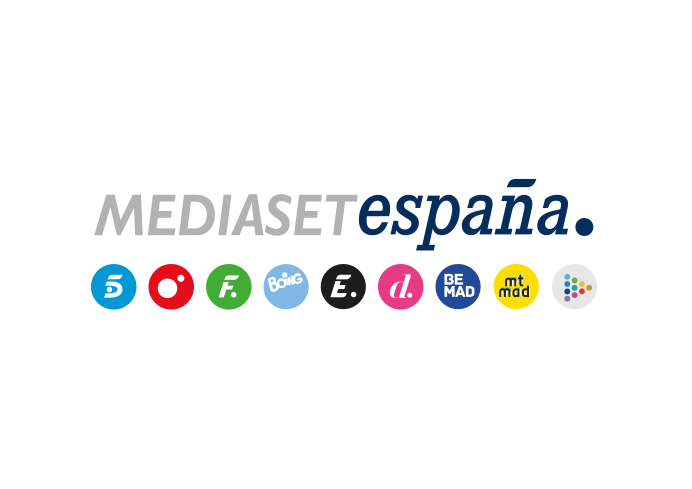 Madrid, 1 de octubre de 2020Divinity estrena el lunes la exitosa y emotiva ficción turca ‘Mi mentira más dulce (Benim Tatli Yalanim)’La víspera de su debut, Telecinco, Cuatro, Divinity, FDF, Energy y Be Mad ofrecerán un avance de la ficción en simulcast. El deseo de una niña de reencontrarse con su madre, la incapacidad de un padre para contar la verdad a su hija y la entrada en escena de la joven dueña de una pastelería son los ejes de esta serie conmovedora, convertida en un hit de audiencia en su emisión en Turquía. El sueño de una niña y el relato de amor, acontecimientos inesperados y pequeñas mentiras de ‘Mi mentira más dulce (Benim Tatli Yalanim)’, una de las series más vistas de la televisión turca del pasado año protagonizada por Furkan Palali, el actor principal de ‘Habitación 309’, llegan al canal femenino el próximo lunes 5 de octubre, a partir de las 15:45 horas, dentro del sello temático ‘Te como a series’. Un día antes de su debut, el domingo 4 de octubre a las 23:00 horas, los canales de Mediaset España arroparán el inminente estreno de la nueva ficción con la emisión de un avance en simulcast en Telecinco, Cuatro, Divinity, FDF, Energy y Be Mad. Estrenada en junio de 2019 en el canal Star TV, ‘Mi mentira más dulce (Benim Tatli Yalanim)’ es una conmovedora historia que tiene como eje central a una niña. La acción arranca cuando la mujer de Nejat, incapaz de asumir sus responsabilidades, abandona a su marido y a su hija Kayra, Lavinya Ünlüer (‘Stiletto Vendetta’), sin dar explicaciones. Destrozado, Nejat, Furkan Palali, se vuelca en garantizar el bienestar la niña, haciéndole creer que su madre regresará algún día. Para mantener la ilusión y felicidad de la pequeña, le cuenta una mentira que, junto a un malentendido y una bella pastelera, interpretada por Asli Bekiroglu (‘Dudullu Postasi’), cambiará su vida para siempre.El inesperado romance entre la dueña de una pastelería y un empresario de éxitoNejat, consejero delegado de su empresa de Relaciones Públicas, disfruta de una apacible vida junto a su hija Kayra, a quien nunca ha podido decir que su esposa Aylin los abandonó cuando ella era bebé. La pequeña cree que su madre está en África ayudando a otros niños y que algún día regresará. Todo se complica el día que Nejat busca diversas localizaciones para rodar un spot y entra en la pequeña pastelería de Suna. Creyendo que es un especulador inmobiliario, la joven lo echa de su establecimiento. Poco después, arrepentida de su comportamiento, acude a casa de Nejat para pedirle perdón durante la celebración del sexto cumpleaños de Kayra, portando consigo una tarta. La niña, al verla, salta de alegría y mira a su padre que, incapaz de decepcionar a su hija, instintivamente le asegura que Suna es su madre, una mentira que lo cambiará todo.Quién es quiénNejat Yilmaz (Furkan Palali)Atractivo, disciplinado y autoritario en el trabajo: así es Nejat, dueño de una empresa de Relaciones Públicas, cuya vida gira en torno a Kayra, su única hija. Se casó con Aylin, el amor de su vida, pero tras el nacimiento de la niña, ella los abandonó. Desde entonces, su hija ha sido su principal prioridad. A pesar de que muchas mujeres se sienten atraídas por él, en su corazón solo hay espacio para Kayra, hasta que Suna se cruce en su camino.Suna Dogan (Asli Bekiroglu) Reabrir la vieja pastelería que regentaba su madre, que falleció cuando ella era bebé, es el gran sueño de Suna, una joven decidida, trabajadora, luchadora y detallista. Es la pequeña de la familia Dogan y vive con su padre y sus hermanos. A pesar de que odia las mentiras, se verá envuelta en una de ellas tras conocer a Nejat. Kayra Yilmaz (Lavinya Ünlüer)Kayra es una niña curiosa, enérgica y llena de vida. Acostumbrada a conseguir todo lo que quiere de su padre, espera ilusionada que su madre regrese el día de su sexto cumpleaños, tal y como le ha prometido en las cartas que le ha enviado. La niña ignora que su padre es quien ha escrito todas las cartas.Serkan Demir (Ali Yogurtcuoglu)El mejor amigo y mano derecha de Nejat trabaja en su compañía como director de publicidad. Divertido y enérgico, su mayor debilidad son las mujeres, con las que le encanta pasar la mayor parte de su tiempo. Hace años se enamoró de Hande, pero después de que ella lo rechazara cree que el amor no está hecho para él. Todo cambiará cuando Burcu entre en su vida.Hande Eymen (Gonca Sariyildiz)La única mujer que siempre está junto a Nejat es Hande, directora general de su compañía. Ambiciosa, perfeccionista, controladora y fría, desea saber en todo momento qué está pasando a su alrededor, especialmente en la vida de Nejat.Hayri Hicdurmaz (Cem Zeynel Kiliç)A pesar de su imponente físico, Hayri, el mayordomo de los Yilmaz, es un hombre amable y de gran corazón. Adora a Nejat y a Kayra y su gran pasión es la cocina. Tras conocer a Suna, sentirá por ella un sincero afecto.Burcu Eren (Seda Turkmen)La mejor amiga de Suna es una joven romántica y soñadora. Sueña con encontrar a su príncipe azul y tras incoporarse a la empresa de Nejat, se sentirá irremediablemente atraída por Serkan.